TIẾT 33 - BÀI 34: ĐOẠN THẲNG – ĐỘ DÀI ĐOẠN THẲNG (TIẾT 1)I. MỤC TIÊU1. Kiến thức- Nhận biết được khái niệm đoạn thẳng.- Nắm được các bước vẽ một đoạn thẳng.- Giải được các bài toán trong thực tế liên quan đến đoạn thẳng.2. Năng lực:- Năng lực chung: 	+Năng lực tư duy và lập luận toán học.+ Năng lực mô hình hóa toán học; năng lực giải quyết vấn đề toán học.+ Năng lực giao tiếp toán học; năng lực sử dụng công cụ, phương tiện học toán- Năng lực riêng:	+ Nhận biết đoạn thẳng+ Giải các bài toán thực tế có liên quan đến đoạn thẳng.3. Phẩm chất- Rèn luyện thói quen tự học, ý thức hoàn thành nhiệm vụ học tập, bồi dưỡng hứng thú học tập cho HS.- HS chủ động chiếm lĩnh kiến thức, mong muốn tìm hiểu, khám phá kiến thức.- Hình thành tư duy logic, lập luận chặt chẽ và linh hoạt trong quá trình suy nghĩ.II. THIẾT BỊ DẠY HỌC VÀ HỌC LIỆU1. Đối với giáo viên: - Sưu tầm những hình ảnh thực tế, minh họa các khái niệm đoạn thẳng- Máy chiếu, kế hoạch học tập, phiếu học tập.- Các dụng cụ vẽ hình trên bảng: thước, compa, ê ke2. Đối với học sinh: Sản phẩm được giao về nhà, SGK, Các dụng cụ vẽ hình: thước, compa, ê ke.III. TIẾN TRÌNH DẠY HỌC1. Hoạt động 1: Khởi độnga. Mục tiêu: Tạo tâm thế hứng thú cho học sinh và từng bước làm quen bài học.b. Nội dung: GV cho HS kể tên một số hình ảnh đoạn thẳng trong thực tế.     c. Sản phẩm học tập: Xác định vấn đề cần tìm hiểu trong bài.d. Tổ chức thực hiện: Hoạt động 2: Hình thành kiến thức mới. “Khái niệm đoạn thẳng”a. Mục tiêu: - HS biết khái niệm đoạn thẳng và các đầu mút của đoạn thẳng- HS nhận biết được đoạn thẳng, đọc tên được đoạn thẳng trên hình vẽb. Nội dung: - GV yêu cầu học sinh trình bày kết quả hoạt động của nhóm ở nhà và hoàn thành phiếu bài tập, trả lời các câu hỏi theo nội dung bài.- HS thực hiện theo yêu cầu của giáo viênc. Sản phẩm học tập: - Kết quả tìm hiểu  - Học sinh biết vận dụng kiến thức đã học để hoàn thành các yêu cầu trong hoạt động nhóm và có kỹ năng thuyết trìnhd. Tổ chức thực hiện:Hoạt động 3: Luyện tậpMục tiêu: Củng cố lại kiến thức đã học thông qua bài tập b. Nội dung: Cá nhân HS hoàn thành phần ?                      HS hoạt động nhóm đôi hoàn thành luyện tập 1.c. Sản phẩm học tập: Phiếu bài tập được hoàn thành.d. Tổ chức thực hiện: Hoạt động: Vận dụnga. Mục tiêu: Củng cố lại kiến thức đã học thông qua bài tập b. Nội dung: HS tham gia hoạt động trải nghiệm “Kĩ sư xây dựng tương lai”.c. Sản phẩm học tập: Cách xây cầu nối hai hòn đảo với nhau được xây dựng.d. Tổ chức thực hiện: 5. Hoạt động 5: Hướng dẫn về nhà.- GV hướng dẫn HS các nhiệm vụ chuẩn bị cho tiết sau.- Xem lại các bài tập đã làm trong tiết học, học thuộc khái niệm đoạn thẳng AB là gì?- Chuẩn bị: Các em về nhà đo mặt bàn học ở nhà của các em dài bằng mấy gang tay. Chuẩn bị trước phần 2: Độ dài đoạn thẳng.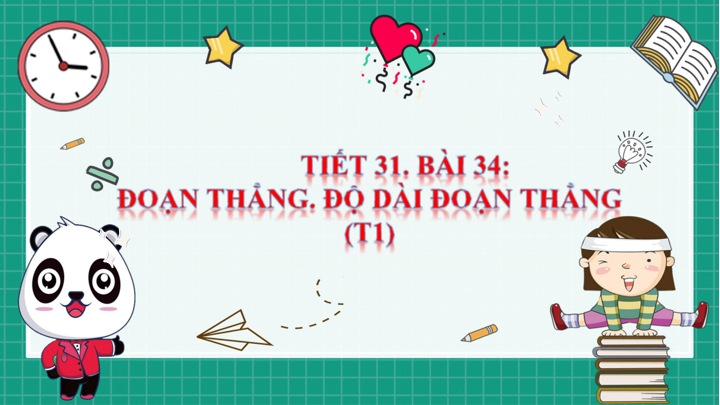 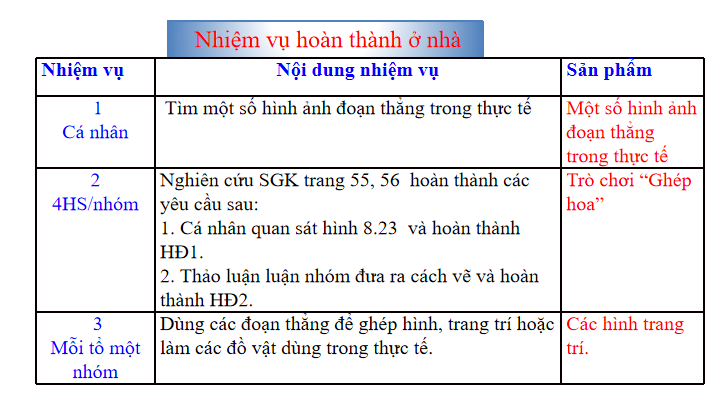 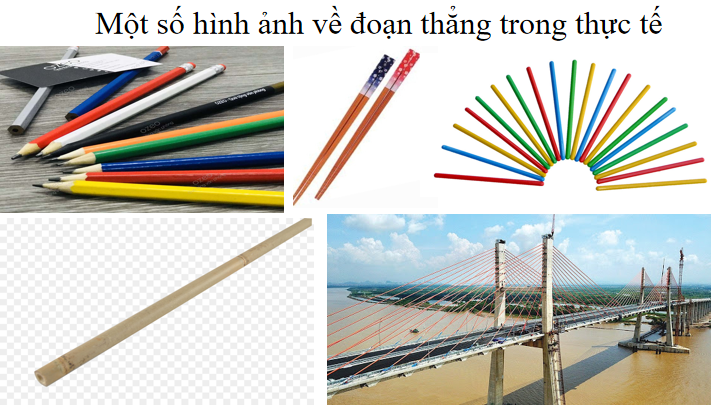 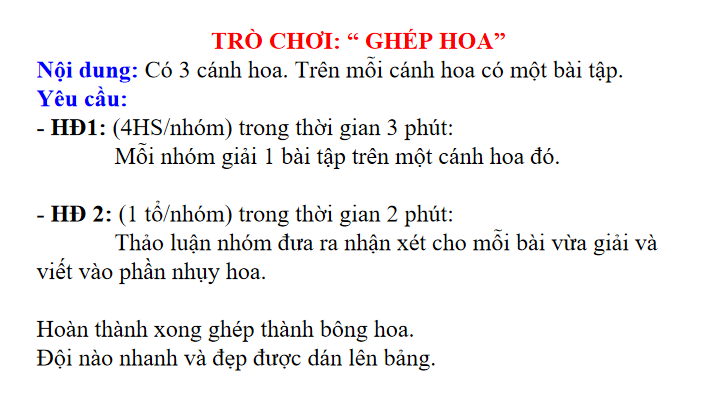 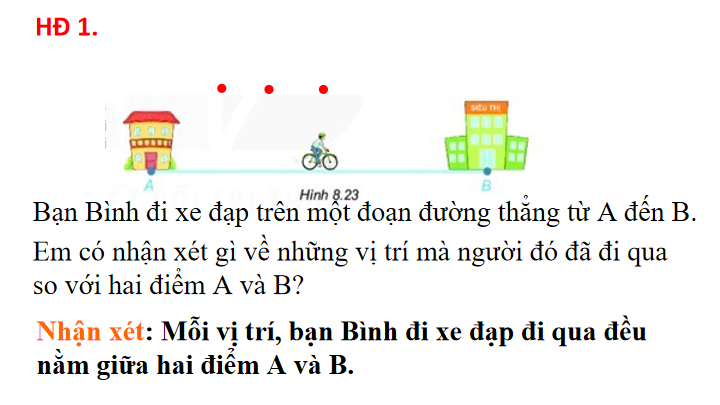 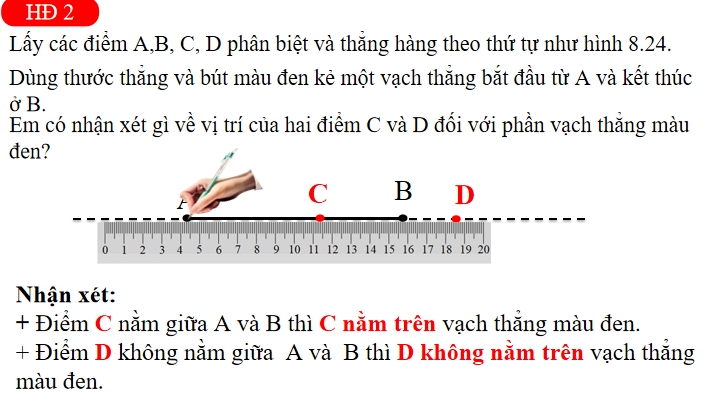 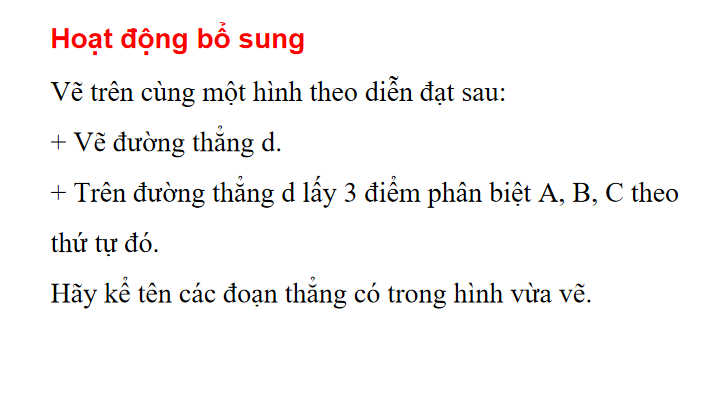 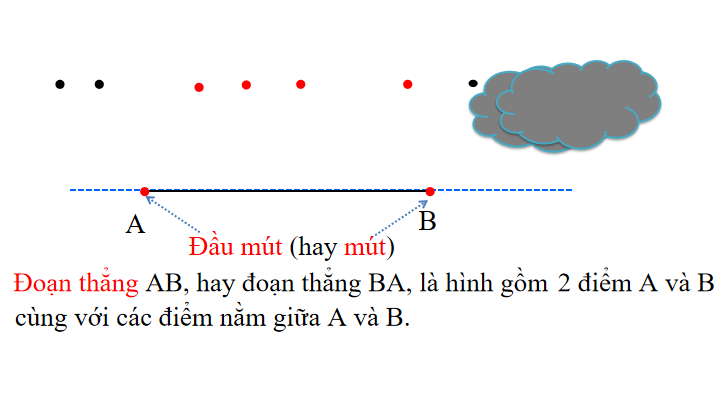 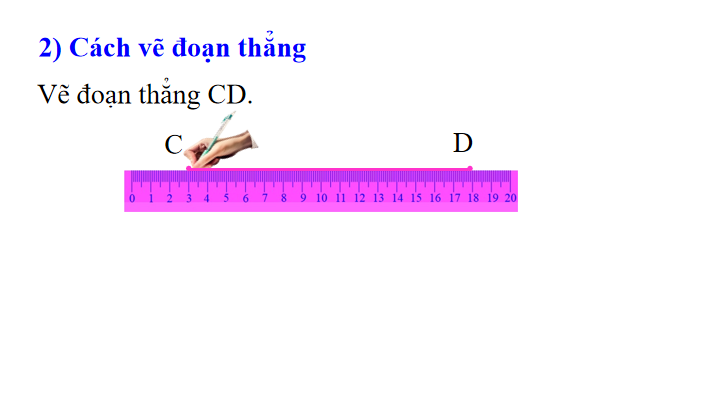 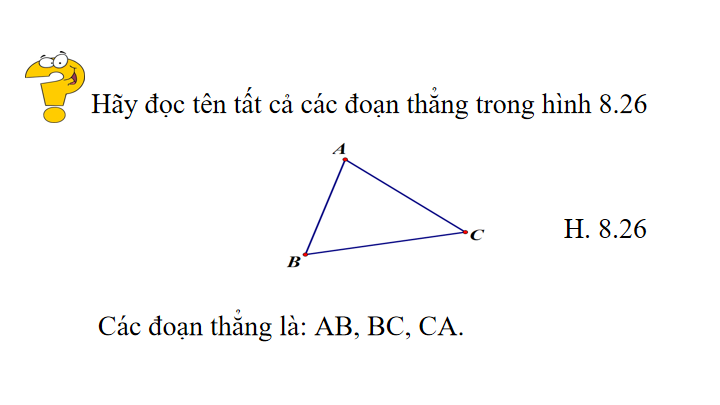 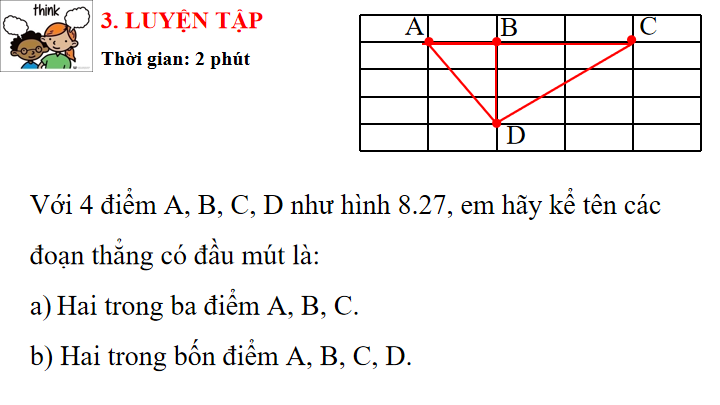 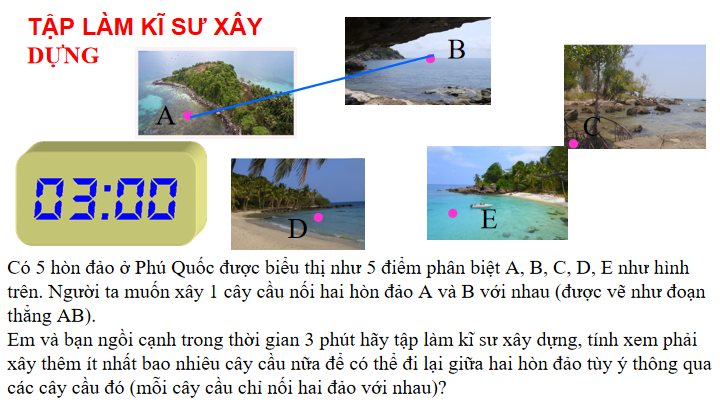 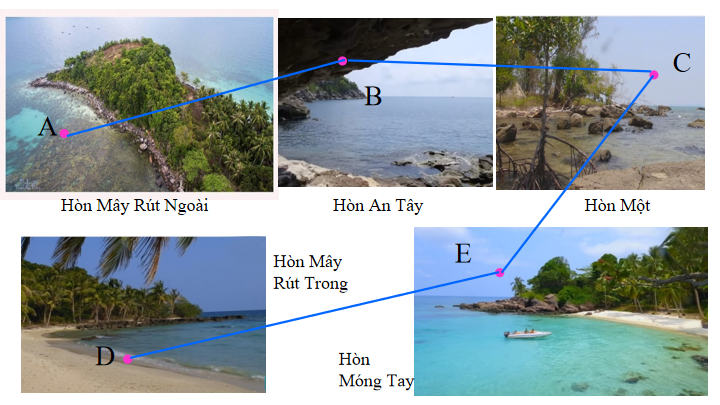 Hoạt động của giáo viênHoạt động của học sinhDự kiến sản phẩm*Chuyển giao nhiệm vụ:- GV nhắc lại những bài học trước đó (đường thẳng, tia)- GV chiếu nhiệm vụ về nhà của các nhóm.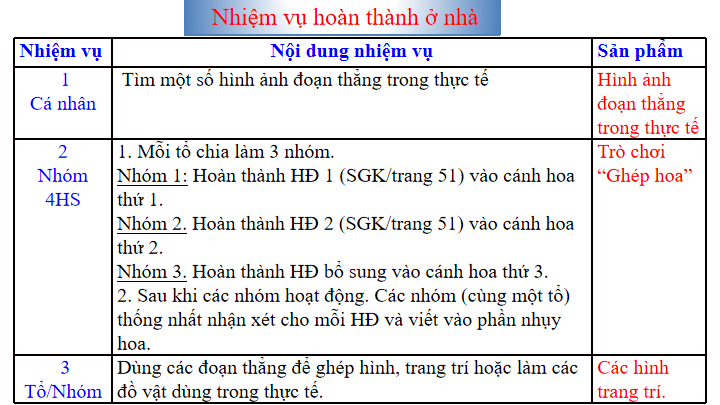 - GV cho HS nêu một số hình ảnh trong thực tế.- GV cho HS tìm hình ảnh đoạn thẳng trong lớp học.- GV giải quyết các tình huống phát sinh (nếu có).Đặt vấn đề chuyển ý: Giáo viên dẫn dắt vào bài và thông báo nội dung bài 34, nội dung tiết học.*HS thực hiện nhiệm vụ học tập- Nhớ lại nội dung các bài học trước.- HS nêu một số hình ảnh đoạn thẳng trong thực tế.*Báo cáo kết quả. - HS nêu một số hình ảnh của đoạn thẳng trong thực tế và hình ảnh đoạn thẳng tại lớp học.- HS xác định vấn đề cần tìm hiểu.Một số hình ảnh đoạn thẳng trong thực tế.Hoạt động của giáo viênHoạt động của học sinhDự kiến sản phẩm*Chuyển giao nhiệm vụ:- GV chiếu yêu cầu của nhiệm vụ 2 và tổ chức cho HS trình bày kết quả hoạt động nhóm dưới dạng trò chơi “ghép hoa”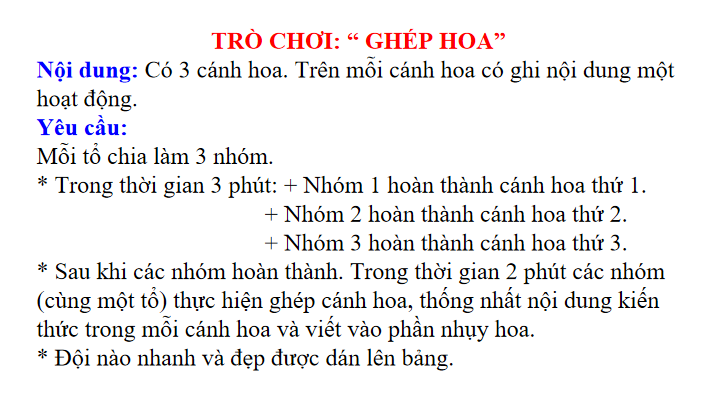 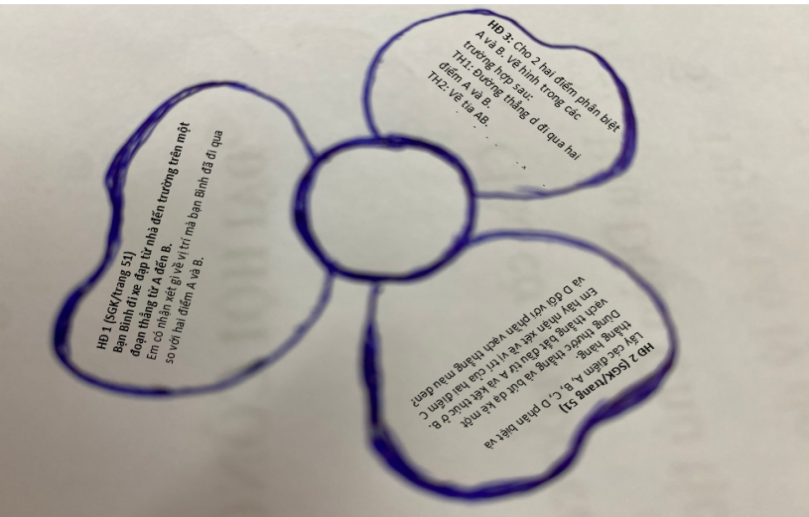 - GV yêu cầu HS nhận xét bổ sung (nếu có).- GV giải quyết tình huống phát sinh (nếu có)- GV chốt khái niệm đoạn thẳng.- GV củng cố kiến thức cho HS thông qua các câu hỏi:? Nếu điểm M thuộc đoạn thẳng AB thì em có kết luận gì về vị trí của điểm M so với hai điểm A và B.- GV yêu cầu HS nêu cách vẽ đoạn thẳng *HS thực hiện nhiệm vụ học tập- HS hoạt động nhóm hoàn thành nhiệm vụ 2. - HS trình bày nhận xét và bổ sung.- HS so sánh cách thực hiện và kết quả của nhóm mình với nhóm khác.- HS lắng nghe.- HS trả lời các câu hỏi của GV.- HS nêu cách vẽ đoạn thẳng Đoạn thẳngVí dụKhái niệm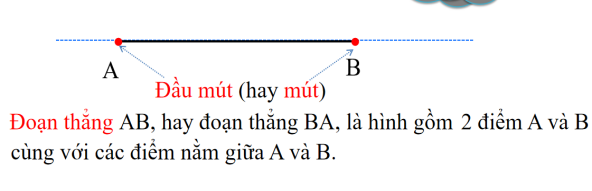 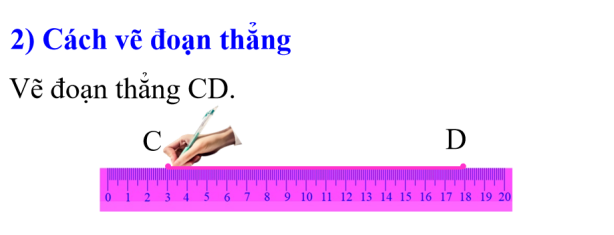 Hoạt động của giáo viênHoạt động của học sinhDự kiến sản phẩm*Chuyển giao nhiệm vụ:- GV yêu cầu cá nhân HS hoàn thành phần ? (SGK/trang….) trong thời gian 1 phút.- GV tổ chức cho cá nhân HS hoàn thành luyện tập 1.- GV cho HS nhận xét và đánh giá kết quả bài tập của các nhóm.- GV giải quyết tình huống phát sinh (nếu có) và chốt đáp án đúng.- GV lưu ý HS cách đọc tên các đoạn thẳng tránh trùng lặp.- GV yêu cầu HS phân biệt đoạn thẳng với đường thẳng, với tia.- GV chốt lại cách phân biệt đoạn thẳng với đường thẳng, với tia. - HS làm việc các nhân hoàn thành phần ?- HS hoạt động nhóm đôi hoàn thành luyện tập 1.- HS nêu cách phân biệt đoạn thẳng với đường thẳng, với tia.Phiếu bài tập được hoàn thành chính xácHoạt động của giáo viênHoạt động của học sinhDự kiến sản phẩm- GV yêu cầu HS hoạt động nhóm đôi hoàn thành nội dung: - GV yêu cầu HS báo cáo kết quả.- GV giải quyết tình huống phát sinh (nếu có).HS hoạt động nhóm đôi hoàn thành bài tập.Bài tập được hoàn thành.